Pielikums Nr.1Madonas novada pašvaldības domes16.11.2021. lēmumam Nr. 422(protokols Nr. 14, 30.p.) 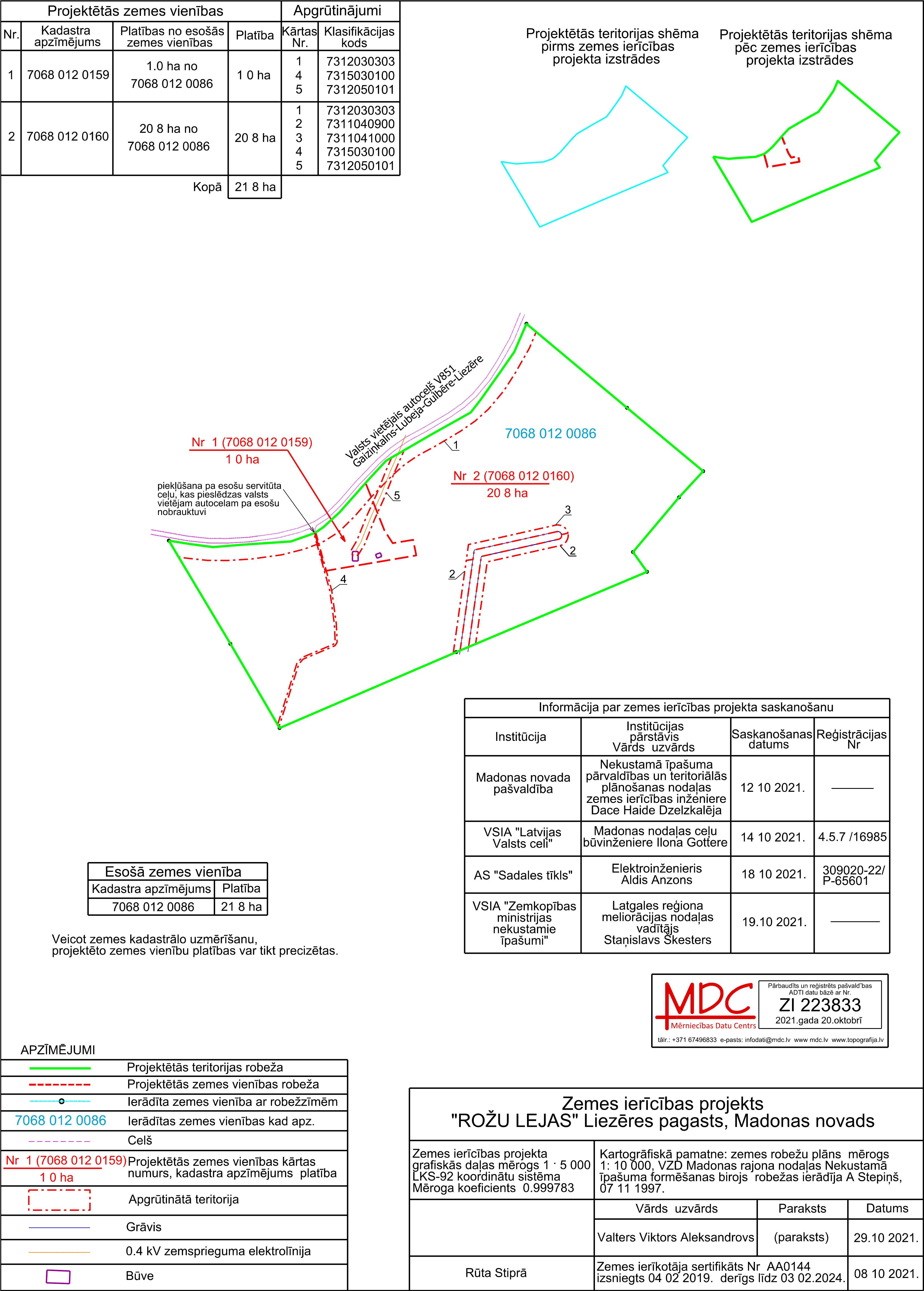 